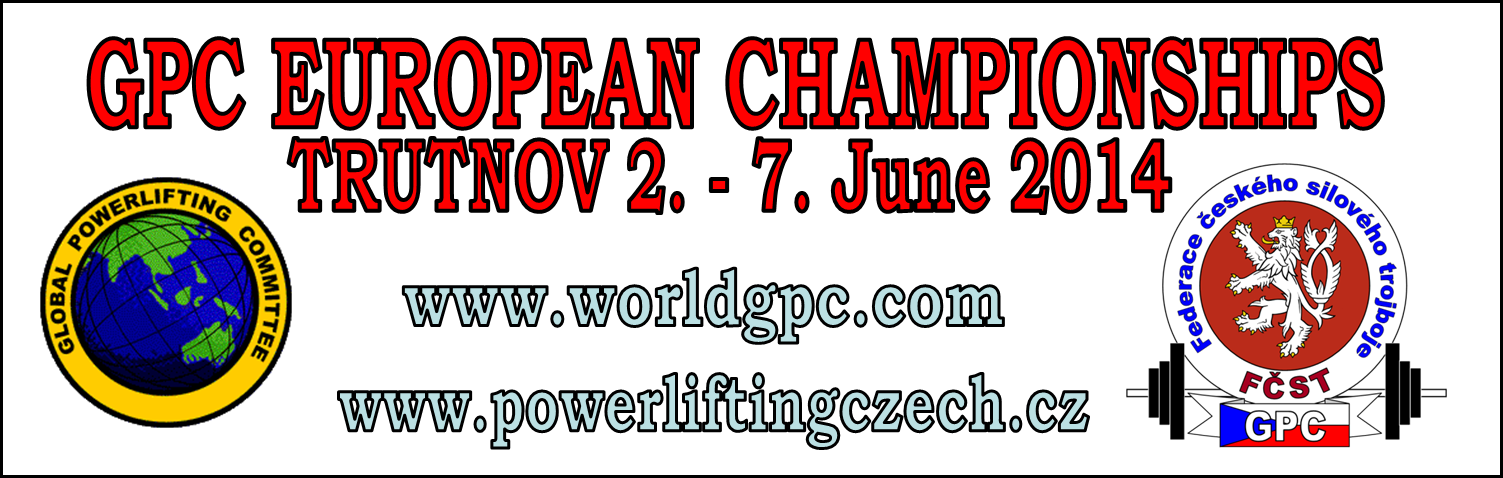 See you in Trutnov, Good Luck Friends – Libor Hurdalek.Basic InformationBasic InformationVárosTrutnov, Czech RepublichelyszínMěstský úřad (Municipal office building), Slovanské náměstí 165, 541 01 TRUTNOV, Czech Republic.GPS: 50°33'42.105"N, 15°54'57.773"E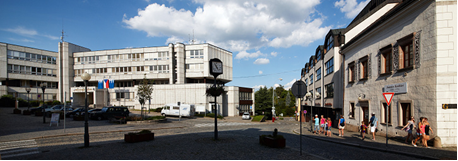 RendezőkGlobal Powerlifting Committee (GPC)GPC Czech Powerlifting (FČST)City of  TrutnovDátum2014. június 2-7.Nevezési határidő2014. április 21-ig kell a Profi Liga e-mail címére a nevezési lapokat elküldeni, és eddig napig meg kell jelenjen a Profi Liga bankszámláján a nevezési díj is!Forint utalás esetén a bankszámla szám: 59500155-11075040Eur utalás esetén (utalásonként 5 Eur-ral többet utaljatok, mert ennyi a bankköltség) az utaláshoz szükséges banki adatok: Magyar Profi Erőemelő Liga, címe: 9200 Mosonmagyaróvár, Kálnoki u . 11, Swift kód: TAKBHUHB, IBAN: (nemzetközi bankszámlaszám) HU82 5950 0155 5001 3667 0000 0000, Bank neve: Rajka és Vidéke Takarékszövetkezet, Bank címe: 9200 Mosonmagyaróvár, Palánk u. 8). Az előzetes nevezéseket 2010.Websitewww.worldgpc.com, www.powerliftingczech.czNevezési díjak62 EUR/nevezés (ifjúsági és junior csak 42  EUR).minden további nevezés 35 EUR.Késői nevezést elfogadnak, de személyenként 30 EUR-ral többet kell átutalni a zárási időpontig. VersenyszámokMinden GPC súly és korcsoport szerint – Nők és Férfiak Equipped (Multi-ply)  Powerlifting, BenchpressDeadlift RawPowerliftingBenchpressDeadliftHotelHotelHotel PatriaHotel PatriaWebsitewww.hotelpatria.czBookinghttp://hotelpatria.com/rezervace/  Rooms must be booked directly with the Hotel.  Please write “European GPC” as the booking password when making reservation.AddressNáchodská 358,  541 01 TrutnovGPS: 50°33'53.762"N, 15°55'31.123"Ee-mailinfo@hotelpatria.cz  Phone+420 775 074 225ParkingBeside the hotelRoomsCategory Classic (5th to 11th floor)
Price of accommodation incl. breakfast and taxes from hotel
Single room  870, - CZK /pers/night = about 33 EUR (1 EUR = about 27 CZK)
Double room 1.290, - CZK /room/night = about 48 EURTriple 1.690,- CZK/room/night = about 63 EUR
Category Sport ( 2nd to 4th floor)2nd  to 3rd floor: (bedrooms for 2-4 people) Rooms with older equipment and older bathroom, no TV and phone.Price: 440, - CZK /pers/ night (accommodation incl. Breakfast and taxes from the hotel) =  about 17 EUR per person with 2 or more persons per room.
4th floor: (bedrooms for 2-4 people) Rooms with TV / SAT, telephone, older bathroom
Price: 600,- CZK/pers/night (accommodation incl. Breakfast and taxes from the hotel) =  about 23 EUR per person with 2 or more persons per room.Other HotelsOther HotelsHotel Krakonoš: website: www.hotel-krakonos.cz  Hotel u Kopeckých: website: www.hotelypensiony.cz/hostinec-u-kopeckychPenzion Pohoda: website: www.penzionpohoda.comHotel Alfa: website: www.alfa-hotel.czPenzion Atrium: website: www.penziontrutnov.czHotel Krakonoš: website: www.hotel-krakonos.cz  Hotel u Kopeckých: website: www.hotelypensiony.cz/hostinec-u-kopeckychPenzion Pohoda: website: www.penzionpohoda.comHotel Alfa: website: www.alfa-hotel.czPenzion Atrium: website: www.penziontrutnov.czAirportPrague (), Pardubice (), Wroclaw – Poland ()	Transfer will be provided for a fee.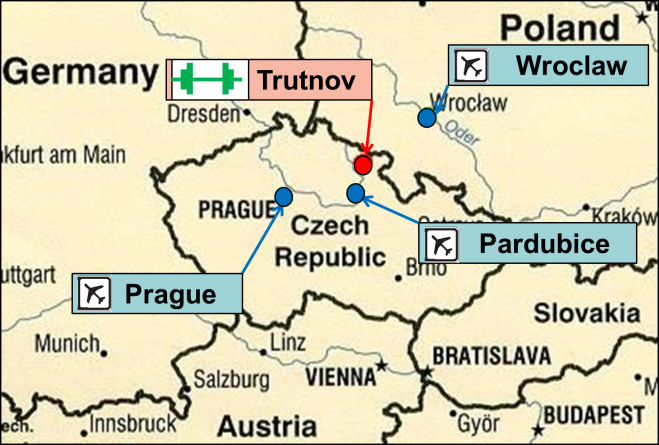 TransferTransferInformation & Bookingcasiatour@casia.czPhone: +420 606 786 536 (English and Czech – speaking)Prices (are for entire car)Transfer prices – One way between Airport to TrutnovPrices are for entire car. Price/person will be by number persons in the car.Transfer prices – One Way- Trutnov to Airport – are the same.Meeting signThe Carrier will have a notice at arrivals with European GPC written on itNotificationsCompetitors may have to wait at the meeting point, for lifters to arrive from other destinations, for transfers depending of the time of their arrival. The Carrier will undertake this coordination.EnclosuresTimetableEntry form  Team List - All entries, (with the exception of Individual GPC Members from Non-Affiliated Countries) must enter through their National Federation & be included on that Country’s team list.